Comunicado de ImprensaMarca de cerveja desafia portugueses a juntarem-se a este movimento solidárioSuper Bock desafia portugueses a ajudar bares e restaurantesPara apoiar os bares, cafés, restaurantes e discotecas, atualmente sem receitas devido ao encerramento obrigatório para evitar a propagação do Covid-19, a Super Bock lança Bock in Business em parceria com a plataforma Preserve.pt, desenvolvida no âmbito do movimento tech4COVID19. Esta iniciativa vai permitir aos consumidores comprar agora vouchers de consumo para usufruírem no futuro, quando os pontos de venda voltarem a abrir. Por cada voucher de 10€ comprado, a Super Bock oferece mais 5€, reforçando o apoio aos pontos de venda, sendo o dinheiro enviado diretamente para os proprietários dos estabelecimentos para os ajudar a ultrapassar esta altura difícil.Os clientes da Super Bock interessados em aderir a esta iniciativa poderão registar-se em bockinbusiness.preserve.pt a partir da próxima semana, onde estará disponível a lista de espaços da grande restauração, que são habituais pontos de encontro. É aí que os consumidores poderão escolher os seus estabelecimentos preferidos e contribuir para este movimento, ao adquirirem vouchers de 10€, 20€, 30€, 40€ ou 50€.Esta iniciativa da Super Bock decorre em colaboração com o tech4COVID19, um movimento da comunidade tecnológica criado para desenvolver soluções de apoio ao combate no Covid-19. A plataforma Preserve.pt, à qual a Super Bock se associa, permite aos consumidores apoiarem os seus pontos de venda preferidos. Esta iniciativa conta também com o apoio da www.eupago.pt - esta é uma instituição de pagamento 100% nacional, acreditada e supervisionada pelo Banco de Portugal, através da qual são feitas as transações comerciais. O conceito Bock in Business foi criado pela Agência O Escritório.Bock in Business junta-se ao conjunto de ações que o Super Bock Group e as suas marcas têm vindo a implementar no combate ao Covid-19, atendendo à situação de emergência que se vive no país, e que afeta a economia, em particular o setor da restauração.Lisboa, 16 de abril de 2020Informações adicionais: RAQUEL PELICA :: ISABEL CARRIÇO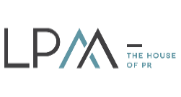 Tel. 218 508 110 :: Tlm. 961 571 726 :: 965 232 496RAQUELPELICA@LPMCOM.PT :: ISABELCARRICO@LPMCOM.PTEd. Lisboa Oriente, Av. Infante D. Henrique, 333 H, esc.49, 1800-282 Lisboa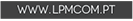 